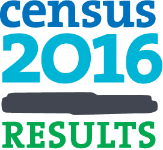 Census 2016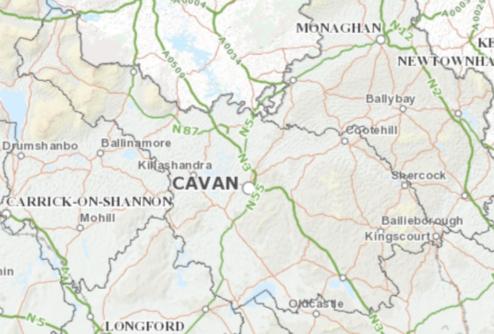 Results and Analysis for County CavanDraft 1Source: All statistical information taken from www.cso.ieTablesTable 1 Population of County Cavan since 1841	7Table 2 Speakers of foreign languages by language spoken	13Table 3 Speakers of foreign languages by ability to speak English	13Table 4 Population aged 3 years and over by ability to speak Irish	16Table 5 Irish speakers aged 3 years and over by frequency of speaking Irish	16Table 21 Population aged 15 years and over by age education ceased	17Table 22 Population aged 15 years and over by field of study	18Table 23 Population aged 15 years and over by sex and highest level of education completed	Error! Bookmark not defined.Table 6 Family units with children by type of family and age of children	20Table 7 Family units with children by type of family and age of children	20Table 8 Females aged 20 years or over by number of children born	21Figure 9 New house registrations by year in County Cavan	24Table 10 Private households by type	26Table 11 Private households by size	26Table 12 Private households by type of accommodation	27Table 13 Permanent private households by type of occupancy	28Table 14 Permanent private households by central heating	28Table 15 Permanent private households by water supply	29Table 16 Permanent private households by sewerage facility	29Table 17 Number of communal establishments and persons in communal establishments	30Table 18 Population aged 15 years and over by principal economic status and sex	30Table 19 Population by sex and social class	32Table 20 Persons in private households by socio-economic group of reference person	32Table 24 Population aged 5 years and over by means of travel to work school or college	34Table 25 Population aged 5 years and over by time leaving home to travel to work, school or college	34Table 26 Population aged 5 years and over by journey time to work school or college	35Table 27 Persons with a disability by sex	38Table 28 Carers by sex	38Table 29 Population by general health and sex	39IntroductionThis report sets out the key statistics from Census 2016 as they relate to County Cavan.The Census of Ireland is carried out every five years. In 2016, Census day was on Sunday 24th April.  Over two million dwellings were visited nationally by Census enumerators.  Preliminary results were available in July 2016 and the main data reports became available in mid 2017.This document provides comparative data for 2011 Census figures in many instances to demonstrate changing trends in County Cavan. State averages are also provided for comparison purposes in some instances.SummaryThe population of County Cavan increased by 4% between 2011 and 2016.There has been almost a continuous positive trend in population increase in the county since the 1970s.7.5% of the population are aged 0-4 years (5,725 children). 29% of the population are aged 0-18 years.There are 10,464 people aged 65 and over. There are 2,755 people aged 65 years and over living alone in County Cavan.There are 9,508 people with disability in County Cavan.There are 4,725 carers (people who provide regular unpaid personal help for a friend or family member with a long-term illness, health problem or disability).The majority of people (all ages) in County Cavan are single (52%) while 39% of the population are married (including same sex civil partnership). 87% of Cavan residents are of Irish nationality.There are 2,189 Polish nationals and 1,433 Lithuanian nationals living in the county. In terms of ethnicity, the population is 83% White Irish; while ‘Other White’ people make up ten per cent of the population. There are 1,073 Asian/Asian Irish and 831 Black/Black Irish in Cavan.The Census records 477 people from the Traveller community living in Cavan. This community has not increased substantially since 2011.Polish (2,363) and Lithuanian (1,387) followed by French (582) are the most commonly spoken foreign languages. Almost two thousand (1,984) speakers of foreign languages who live in Cavan cannot speak English well or at all.82% of people in the county are Catholic; 11.38% are other stated religions. Five per cent of people indicated ‘no religion’. This proportion of the population is increasing at every Census.35% can speak Irish. Most people who speak Irish on a daily basis are within the education system. 339 people who are outside of the education system speak Irish on a daily basis.  1,280 people speak Irish outside of the education system on a weekly basis.Almost 17% of people who have completed their education have no formal or primary education only (8,264 people).  A growing proportion of the population is educated to degree level or higher (19.27% or 9,504 people).A significant proportion of the population left school before they were 15 years of age (4,326 or 8.77% of those aged 15 years and over).Social Science, Business and Law (4,916) is the most common area of qualification followed by Engineering, Manufacturing and Construction (4,679). Health and Welfare is the third most common qualification area (3,764).There are 2,603 mothers parenting alone and 451 fathers parenting alone.  There are 5,022 children living in one parent family units in the county.There are 26,899 households in County Cavan with 75,285 people living in them.There are 50 communal establishments in the county with 1,717 people living in them. There are 6,162 vacant houses in the county (a rate of 18.2% of housing stock). This rate has declined from 21.6% in the 2011 Census.Most accommodation in County Cavan is a house/bungalow (94%) with only 4% being flats/apartments.The most common form of household structure was ‘married couple with children’ (9,242) followed by ‘one person’ (6,683) and ‘married couple’ (4,219).The largest proportion of households are owner occupied with no mortgage (39%), followed by owner occupied with mortgage (32%).Over two thousand (2,169) units are rented from the local authority and 133 are rented from a voluntary body.The majority of households in Cavan (69%) are heated with oil central heating. There are similar proportions using coal (7%) and natural gas (7%) as their heating source.Less than half of houses in County Cavan are supplied with water from the public mains (45.14%).  28.75% are supplied by a group scheme. Over six thousand households are supplied by a private source.54% of households have either an individual septic tank or an alternative treatment source, with only 42% being on the public sewerage scheme.30,509 people were at work in Cavan in 2016, and 5,413 were unemployed. There were 6,014 students and 5,545 people looking after home/family. 2,390 people were unable to work due to permanent sickness or disability.There are 8,796 people living in farming households in the county.The largest industry sector was Professional Services (6,419) followed by Commerce and Trade (5,993) and Manufacturing (5,081). The next largest industry sector was Agriculture, Forestry and Fishing with 11.32% of people at work in this sector (3,455 people).In County Cavan, most commuters travel by car either as a driver (19,919) or passenger (10,243).The majority of households (86%) have at least one car. Over three thousand households have no car. 64.49% of households have a personal computer. One third have no computer (8,761 households or 32.68%). This is higher than the proportion of households in the State that have no computer (28.19%).87.44% people report their health as being ‘very good’ or ‘good’. Population, Gender and AgeThe population of County Cavan increased by 4 per cent between 2011 and 2016. In 2011, the population was 73,183.  By 2016 it had increased to 76,176. The State’s population in 2016 was 4,761,865, having increased by 3.78%.In 2016, County Cavan had 5,725 children aged 0-4 (comprising 7.52% of its population). The State average for this statistic was 6.96%.There were 21,999 young people aged 0-18 in the county (29% of the population).Older people aged 65 and over made up 13.73% of the population (10,464 people). This proportion of older people increased from 12.1% in 2011. Both nationally and internationally there is evidence of population ageing, meaning that the proportion of older people in the population is increasing over time. This presents issues for planning and delivery of service. ‘Age Friendly’ programmes seek to prepare society for population ageing. The gender breakdown in Cavan was 50.3% male and 49.7% female in 2016.Table  Population aged 0-19 by sex and year of age and population aged 20+ by sex and age groupThe distribution of the population is illustrated in the table below, with higher concentrations living in the south of the county and around the main urban centres, and a more dispersed population living in West Cavan.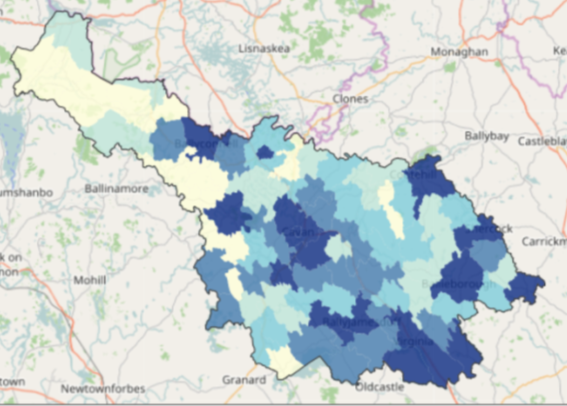 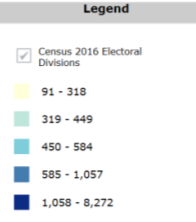 The following graph shows County Cavan’s population by age. Rural counties such as Cavan share similar features, with fewer young adults and proportionally more older people.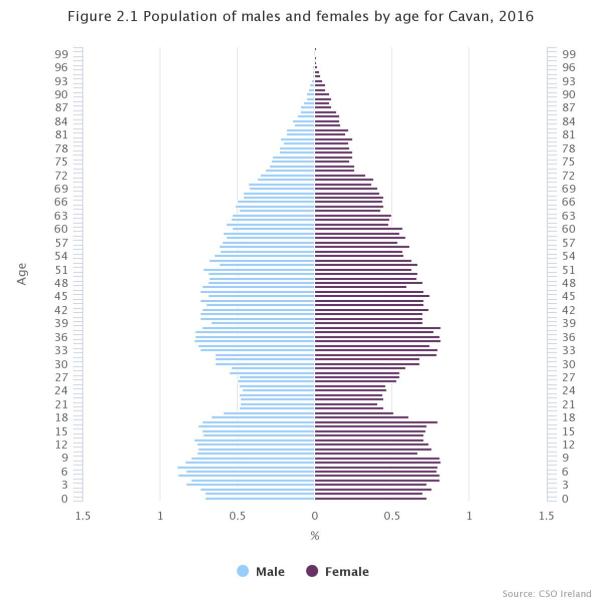 The average age of the national population in 2016 was 37.4, up from 36.1 in 2011, a rise of 1.3 years. The average age in Cavan was 37.2 in 2016, having increased from 36 in 2011. Cavan’s population has gone through dramatic change over the past 175 years. In 1841, the population of the county was almost a quarter of a million (243,158 people). This declined sharply after the Great Famine and continued to decline until it hit its lowest point of 52,618 in 1971.Population increase was registered in the 1979 Census and since then there has generally been an increase at every Census (with the exception of 1991).Table  Population of County Cavan since 1841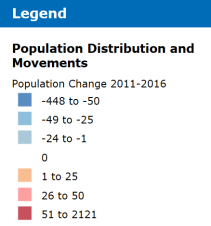 Figure   Map 1.2 Change in population by 1km2 grid, 2011- 2016There are 2,755 people aged 65 years and over living alone in County Cavan. Of these, 395 are aged 85 years and over.  Independent living is a positive feature of ageing but older people living alone are likely to require additional supports as they age.Table  Population Aged 65 years and Over Living Alone in County Cavan, 2016Marital StatusThe majority of people (all ages) in County Cavan are single (52%) while 39% of the population are married (including same sex civil partnership). Over three thousand people are widowed. Similar numbers are either separated (1,758) or divorced (1,652).Table  Population by sex and marital statusNationally, 4,226 people indicated that they were in a registered same-sex civil partnership. The majority of these were male (2,526 people or 59.8%). This was the first time this category was recorded on an Irish census.Table  Population of County Cavan by sex and marital statusNationality, Ethnicity and LanguagesEight-seven per cent of County Cavan’s population are of Irish nationality.  There are significant populations of other nationalities, with 2,189 Polish nationals living here, and 1,433 Lithuanian nationals. 62,173 people were born in Ireland but there are 65,609 Irish nationals in the county, presumably this includes Irish people born abroad who have moved to Cavan and people of other nationalities who have become Irish citizens.Table  Usually resident population by place of birth and nationalityIn terms of ethnicity, County Cavan’s usually resident population is predominantly White Irish (83%).  People of ‘Other White’ ethnicity make up ten per cent of the population. The ‘White Irish Traveller’ community is less than one percent of the county population (477 people). The population of Travellers has not increased significantly in Cavan since 2011 when there were 452 Travellers in the county, however it is estimated that there is some underreporting among this community. Only 1% of Irish Travellers in County Cavan live in caravans or mobile homes.Table  Irish Travellers Usually Resident and Present in the State as a proportion of the Total Population 2011 and 2016There are 1,073 people of Asian or Asian Irish ethnicity or and 831 of Black of Black Irish ethnicity living in County Cavan.Table  Usually resident population by ethnic or cultural backgroundFigure 3 Usually resident population by ethnic or cultural backgroundOver 9,000 people in County Cavan speak foreign languages at home. Three quarters of this group speak English very well or well.The most commonly spoken foreign languages in County Cavan are Polish (2,363) and Lithuanian (1,387) followed by French (582). This information, combined with data on ability to speak English, is important in terms of informing service providers about languages to choose when translating literature for the community.There are almost two thousand speakers of foreign languages (1,984) who cannot speak English well or at all living in County Cavan. Translation and literacy supports are important for this segment of the population.Table  Speakers of foreign languages by language spokenTable  Speakers of foreign languages by ability to speak EnglishReligionOver eighty per cent of the population stated they were Catholic, while 11.38% stated they were of other stated religions.  Five per cent listed themselves as ‘No religion’.  The corresponding proportion stating they had no religion in 2011 was 3.11%.This question on the Census is not about frequency of attendance at church or other place or worship. People were asked to answer the question based on how they feel about their religious beliefs, if any.Table  Population of County Cavan by religionThere has been a significant change in the number of people stating they have no religion which figure increased by 71.5% between 2011 and 2016.In 2011 there were 2,276 people with no religion in the county; this increased to 3,904 in 2016.Table  Population of County Cavan by religionTable  Population of County Cavan categorised as having no religion, 1946-2016Up until 1946 the Census did not record any people with no religion. Since the 1961 Census the numbers of people in Cavan categorising themselves as having no religion have increased.Irish SpeakersThirty five per cent of the population aged over 3 stated they could speak Irish, but the majority of people (63%) stated they cannot speak Irish.Table  Population aged 3 years and over by ability to speak IrishOf the 25,201 people aged over three who can speak Irish, the majority of those who speak Irish on a daily basis are within the education system (9,386) while 339 people speak Irish on a daily basis outside the education system.  1,280 speak Irish outside of the education system on a weekly basis.Table  Irish speakers aged 3 years and over by frequency of speaking IrishEducational AttainmentAlmost 17% of the population have no formal or primary education only (8,264 people).  A further 17% had Lower Secondary Education only (8,266 people).A growing proportion (9,504 people) are educated to degree level or higher (19.27%). In 2011, the proportion educated to degree level or higher was 16.68%.Table  Population aged 15 years and over by sex and highest level of education completedA significant proportion of the population left school before they were 15 years of age (4,326 or 8.77% of those aged 15 years and over)There are 6,014 people in the county who are currently at school or college.Table  Population aged 15 years and over by age education ceasedIn terms of qualification area, significantly more women than men are qualified in the education sector and teacher training (1,605 women and 322 men). Significantly more women than men are qualified in Social Science, Business and Law (3,565 women compared to 1351 men).The Engineering, Manufacturing and Construction qualification sector has more males (4,312 males compared to 367 females) as has Agriculture and Veterinary (2,065 males versus 273 females).Table  Population aged 15 years and over by field of studyThe diagram below illustrates that approximately half of the county’s population are educated only to secondary level. The remaining half have higher levels of education (degree level or higher).Figure  Highest level of education completed in County Cavan, 2016Family UnitsThere are 14,122 family units with children, comprised of 11,068 couples with children, 2,603 mothers with children and 451 fathers with children. This means that of the total 14,122 family units with children, 18.43 per cent are lone mothers and 3.19 per cent are lone fathers.People parenting on their own can include people who never married and those who are separated, divorced or widowed.Table  Family units with children by type of family and age of childrenThere are 5,022 children living in lone parent family units in the county.Table  Family units with children by type of family and age of childrenIn County Cavan, 23% of women aged 20 and over gave birth to four or more children. Eighteen per cent had three children and 22 per cent had 2 children.Nationally, only 18% of women had four children or more, 17% had three children and 22% had 2 children.Table  Females aged 20 years or over by number of children bornDonegal, Cavan and Monaghan had the largest families with 2.19 children per family on average.Figure  Number of children born to females in County Cavan aged 20 years and overHousingThere are 33,585 housing units in County Cavan in 2016. Given that the total housing stock in 1991 was 18,111, this meant there was an 85% increase in housing stock in the county in a 25 year period.Figure  Housing Stock and Vacancy Rate 1991 to 2016 in County CavanAmong the 5,875 vacant housing units, 1,046 were unoccupied holiday homes and 4,829 were other vacant dwellings. This gives a vacancy rate of 17.5 in 2016, which had decreased from 21.6 in 2011.Given the housing crisis and the numbers on waiting lists for social housing, it is a positive trend to see a decline in the number of vacant houses.Figure 16 Occupancy status of permanent dwellings on Census nightNationally, there were 289,451 vacant dwellings in 2011. The 2016 census results show that the number of vacant dwellings has fallen by 29,889 (-13.8%) and now stands at 259,562. The vacancy rate has also fallen to 12.8 per cent. Within this the number of holiday homes has increased marginally between 2011 and 2016, from 59,395 to 61,204.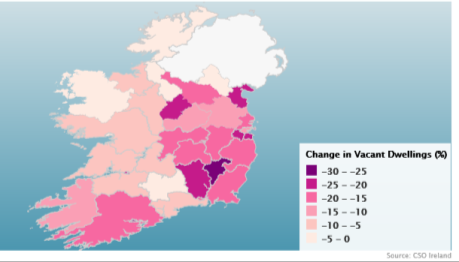 Figure  Map of change in housing vacancy rate, 2011-2016Census data also show that there were 93 temporary private households in County Cavan in 2016 with 141 people residing in them.At individual town level, Blacklion (46.4%) in Cavan had the highest vacancy rate, excluding holiday homes in 2016 followed by Keshcarrigan (45.6%) in Leitrim and Kilgarvan (43.1%) in Kerry. Table 12 Top 7 highest vacancy rate in towns, 2016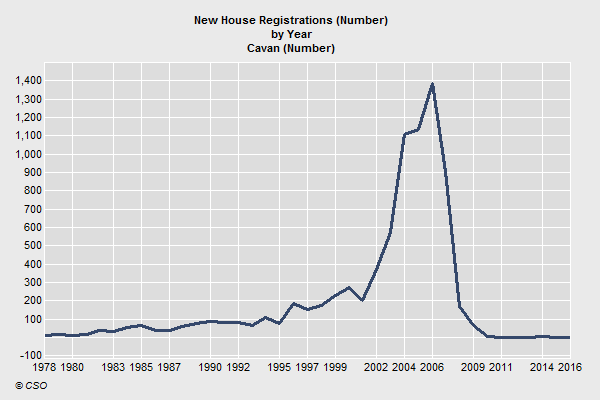 Figure  New house registrations by year in County Cavan (Source: CSO)The diagram above illustrates the peak of the housing boom in County Cavan in 2006 followed by a sharp decline in the number of new houses registered every year. The Central Statistics Office also provides figures for average rents. In County Cavan in 2016, the average monthly rent paid on all property types was €511.23. In contrast the average monthly rent in Dublin 1 in 2016 was €1,284.Table  RTB Average Monthly Rent Report (Euro) in County Cavan, 2016Nationally, 497,111 households in Ireland were renting on Census night 2016. This is an increase of 22,323 since Census 2011 when 474,788 households were renting. The biggest increases in the number of renters were in Cavan (up 12.8%) and Kilkenny (up 11.2%).The map above shows the rate of owner occupied housing in Cavan, with the darker shaded areas having lower rates of owner occupied housing. Household CompositionThe most common form of household structure was ‘married couple with children’ (9,242) followed by ‘one person’ (6,683) and ‘married couple’ (4,219).Table  Private households by typeIn terms of household size, over half (13,910) were comprised of 1-2 people. 445 households had seven or more people. Sixteen per cent had three people, and 16% had four people. Table  Private households by sizeType of HouseholdThe vast majority of accommodation in County Cavan is made up of houses/bungalows (94%) with only 4 per cent of units being flats/apartments. There are only 22 bedsits and 93 caravans/mobile homes in the county.Table  Private households by type of accommodationOf the 26,806 households, the largest proportion are owner occupied with no mortgage, followed by owner occupied with mortgage.Over two thousand (2,169) units are rented from the local authority and 133 are rented from a voluntary body.Table  Permanent private households by type of occupancyWater, Heating, SewerageThe bulk of households in County Cavan are heated with oil central heating (18,698), coal was the next most common heating source (2,002 households) and electricity was the third most common heat source (1,146).273 households stated they had no central heating system.Table  Permanent private households by central heatingLess than half of houses in County Cavan are supplied with water from the public mains (45.14%).  28.75% are supplied by a group scheme. Over six thousand households are supplied by a private source.54 houses stated they had no water supply. The number of households stating they have no piped water supply has decreased from 2011 when 74 households in Cavan indicated this was the case.Table  Permanent private households by water supplyThere are over twelve thousand households in the county with an individual septic tank and a further two thousand with other individual treatment for sewerage (combined these figures represent 54% of households).  There are 59 households listed with no sewerage facility. This figure has decreased significantly from 2011 when there were 98 households with no sewerage facility.Table  Permanent private households by sewerage facilityThere are fifty communal establishments in the county with 1,717 people living in them (an average of 34 people per establishment).  These establishments include places like nursing homes and the prison.Table  Number of communal establishments and persons in communal establishments, County CavanEconomic Status and Social ClassOver thirty thousand people were at work in Cavan in 2016, and 5,413 were unemployed. There were 6,014 students and 5,545 people looking after home/family.2,390 people were unable to work due to permanent sickness or disability.Table  Population aged 15 years and over by principal economic status and sexTable  Map of labour force unemployment, 2016Cavan is listed as having two unemployment blackspots in Census 2016, which is defined as an area where there unemployment is in excess of 27%.  From the above map, these appear to be Cavan Town and Belturbet.Nationally the monthly unemployment rate was listed as 6.4% in July 2017.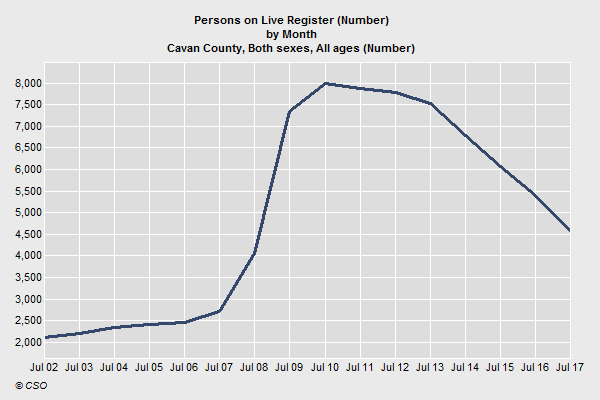 Source: Central Statistics Office, Live Register Data.Table  Population by sex and social classIn County Cavan, 5.53 per cent of the population are in the ‘Professional worker’ social class category and 24 per cent are ‘Managerial and technical’. Seventeen per cent of the population are in ‘Semi-skilled’ or ‘Unskilled’ social classes. Nationally, significant differences existed in the distribution of social class across the country with Dún Laoghaire-Rathdown (55.9%) containing the highest proportion of people classified to the combined classes of 1 and 2 while Longford (27.7%), Monaghan (29.3%) and Cavan (29.4%) had the lowest rates.The socio-economic group of the reference person was ‘farmer’ in 3,211 households in County Cavan, while there were 8,796 people living in farming households in the county. Table  Persons in private households by socio-economic group of reference personThe largest industry sector in County Cavan is Professional Services (6,419) followed by Commerce and Trade (5,993) and Manufacturing (5,081). The next largest industry sector is Agriculture, Forestry and Fishing with 11.32% of people at work in this sector.Table  Persons at work by industry and sex in County Cavan, 2016CommutingIn County Cavan, most commuters travel by car either as a driver (19,919) or passenger (10,243).Almost two thousand people work from home (1,961); 5,576 use a bus/coach; 4,201 travel on foot; and 239 cycle to work, school or college.The proportion opting for cycling as a mode of commuting in Cavan is 0.49 per cent compared to 2.7 per cent nationally.Table  Population aged 5 years and over by means of travel to work school or collegeAlmost half (47%) of commuters leave home after 8.30am to travel to work, school or college. 6,741 people leave home before 7 o’clock in the morning to commute to their destination.Table  Population aged 5 years and over by time leaving home to travel to work, school or collegeThe majority of people (65%) have a journey time of under half an hour.  However, almost two thousand people have a journey time of 1.5 hours or longer.Table  Population aged 5 years and over by journey time to work school or college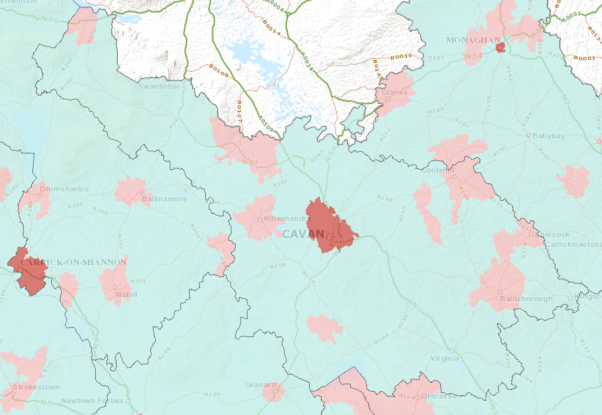 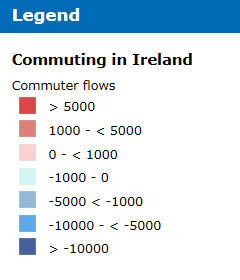 Commuter flows – inward commuters less outward, 2016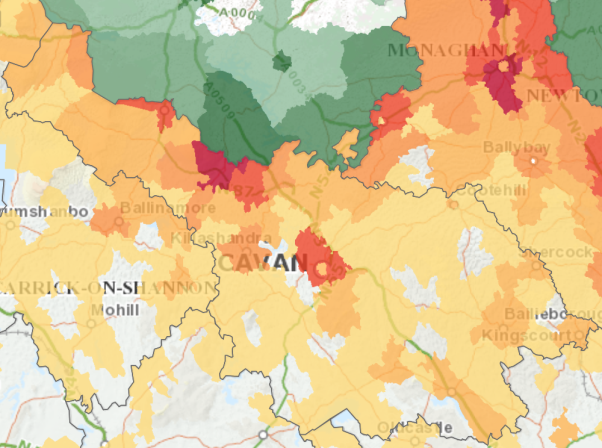 Persons commuting from Ireland to Northern Ireland for work or study by electoral division/ward, 2016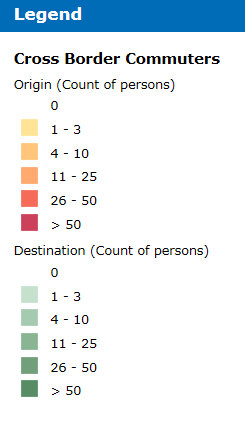 People with Disability and CarersThere are 9,508 people with disability in County Cavan, 50.3 per cent female and 49.7 per cent male.Table  Persons with a disability by sexThere are over three thousand carers in the county, 59.6 per cent female and 40.4 per cent male.Table  Carers by sexHealthA large majority of people in the county report their health as being ‘very good’ or ‘good’ – combined the proportion is 87.44 per cent.Fewer than a thousand people reported ‘bad’ health and 210 people said they had ‘very bad’ health.  In general there were no major gender differences in people’s self-reported health, although a greater proportion of men had very bad health.Table  Population by general health and sexCar ownershipThe majority of households (86%) have at least one car.  A significant percentage (36%) report having two cars.Over three thousand households in county Cavan have no car.  This is likely to be a disadvantage given the rural nature of the county and limitations in the transport infrastructure.Table  Number of households with carsPersonal computer and broadbandAlmost two thirds (64.49%) of households have a personal computer. One third have no computer (8,761 households). Nationally, 68% of households have a personal computer and 28% have no computer.  Cavan lags behind the state average for computer ownership but only by a few percentage points.Table  Number of households with a personal computer, Co Cavan and StateAmong households with internet access, 17,061 have a broadband connection for their internet access. 2,693 said they had ‘other’ connection.Table  Number of households with internet accessAppendix I Population of Electoral Divisions in County CavanCavan County CouncilSocial Inclusion UnitSeptember 2017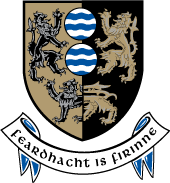 Age GroupMaleFemaleTotal05395531,09215405301,07025665781,14436365551,19146086201,22856716141,28566356031,23876806061,28686436231,26696106161,226105795081,087115705811,151125795601,139135915441,135145465381,084155595521,111165685591,127175546091,163185144629761944839083820-241,8371,6883,52525-291,9562,0333,98930-342,5992,8215,42035-392,8292,9845,81340-442,7762,7175,49345-492,6822,6095,29150-542,5482,4154,96355-592,2862,1824,46860-642,0241,8893,91365-691,7961,6493,44570-741,3451,2262,57175-799238951,81880-846447551,39985+4497821,231Total38,33037,84676,17618411851186118711881189119011911192619361946243158174071153906140735129476111917975419117382452766707035519511956196119661971197919811986199119962002201120166637761740565945402252618537205385553965527965294456,54664,00376,176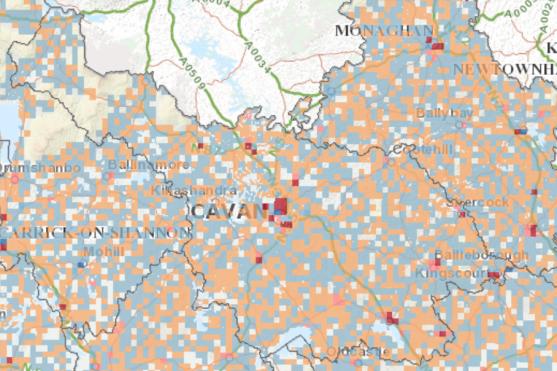 Persons living alone (Number) 2016All ages65 years and over70 years and over75 years and over80 years and over85 years and overBoth sexes6,6832,7552,0711,476911395Male3,7111,244872551298116Female2,9721,5111,199925613279Marital StatusMaleFemaleTotalTotal %Single21,00418,46139,46551.81Married (incl. same sex civil partnership)15,04414,96630,01039.40Separated8029561,7582.31Divorced7319211,6522.17Widowed74925423,2914.32Total38,33037,84676,176BirthplaceNationality (Number)Nationality %Ireland62,17365,60987.11UK5,4142,0412.71Poland2,0092,1892.91Lithuania1,3011,4331.90Other EU 281,7171,7552.33Rest of World2,7061,3961.85Not stated08971.19Total75,32075,320100Cavan20112016Irish Travellers (Number)452477Irish Travellers per 1,000 total population (Number)6.26.3Ethnic or Cultural BackgroundPersons%White Irish63,19183.90White Irish Traveller4770.63Other White7,4939.95Black or Black Irish8311.10Asian or Asian Irish1,0731.42Other8871.18Not stated1,3681.82Total75,320LanguagePersonsPolish2,363French582Lithuanian1,387Other4,698Total9,030Ability to speak EnglishPersonsVery well3,953Well2,826Not well1,633Not at all351Not stated267Total9,030ReligionPersons%Catholic62,39281.91Other stated religion867111.38No religion39045.12Not stated12091.59Total761762016 CavanPopulation (Number)Actual change since previous census(Number)Percentage change since previous census (%)All religions76,17629934.1Roman Catholic62,3921970.3Church of Ireland (incl. Protestant)4,292621.5Presbyterian935252.7Methodist, Wesleyan12332.5Jewish11-6-35.3Other stated religion (nec)3,31082333.1No religion3,904162871.5Not stated1,20926127.5Year194619611971198119912002200620112016Population02231702918471,4582,2763,904Ability to speak IrishPersons%Yes25,21034.60No46,00363.13Not stated1,6572.27Total72,870Frequency of speaking IrishMaleFemaleTotalSpeaks Irish daily only within the education system4,1685,2189,386Speaks Irish daily within and daily outside the education system4784131Speaks Irish daily within and weekly outside the education system4258100Speaks Irish daily within and less often outside the education system345185Speaks Irish daily within and never outside the education system242145Speaks Irish daily only outside the education system156183339Speaks Irish weekly only outside the education system5807001280Speaks Irish less often only outside the education system3,2654,2897,554Never speaks Irish2,7363,3586,094Not stated10096196All Irish speakers11,15214,05825,210Education LevelMalesFemalesTotal%No Formal Education6755071,1822.40Primary Education4,1432,9397,08214.36Lower Secondary4,9043,3628,26616.76Upper Secondary4,0904,7208,81017.86Technical or Vocational qualification2,5473,0755,62211.40Advanced Certificate/Completed Apprenticeship2,3441,1963,5407.18Higher Certificate9861,5422,5285.13Ordinary Bachelor Degree or National Diploma1,3521,8203,1726.43Honours Bachelor Degree Professional qualification or both1,3612,2793,6407.38Postgraduate Diploma or Degree9081,6472,5555.18Doctorate(Ph.D) or higher79581370.28Not stated1,3901,3912,7815.64Total24,77924,53649,315AgeMalesFemalesTotalUnder 15 years2,6481,6784,326151,4119092,320162,5931,7954,388171,8111,7293,540182,7203,0585,778199981,3402,338201,0461,2472,29321 and over3,9065,2639,169Not stated7,6467,51715,163Total24,77924,53649,315QualificationMalesFemalesTotalEducation and teacher training3221,6051,927Arts304308612Humanities238292530Social Sciences Business and Law1,3513,5654,916Science Mathematics and Computing7547101,464Engineering Manufacturing and Construction4,3123674,679Agriculture and Veterinary2,0652732,338Health and Welfare4323,3323,764Services8141,5862,400Other subjects192544Not Stated (incl. unknown)14,16812,47326,641Total24,77924,53649,315Age of childrenCouples with childrenMothers with childrenFathers with childrenAll children under 155,4801,00287All children 15 and over3,5861,267332Children both under and over 152,00233432Total11,0682,603451Number of childrenCouples with childrenMothers with childrenFathers with childrenAll children under 1511,6161,5721,27All children 15 and over6,0531,767459Children both under and over 156,4211,00295Total24,0904,341681Number of children bornNumber of females06,34513,14925,59234,7014 or more5,807Total25,594199119962002200620112016Total housing stock (Number)18,11118,59121,16528,25033,71133,585Vacant (Number)2,1702,0812,7205,9977,2775,875Vacancy rate (%)1211.212.921.221.617.5Occupancy StatusPermanent DwellingsOccupied26,925Temporarily absent785Unoccupied holiday homes1,046Other vacant dwellings4,829Total33,585TownCountyVacancy rateBlacklionCavan46.4KeshcarriganLeitrim45.6KilgarvanKerry43.1DrumkeeranLeitrim38.4SwanlinbarCavan37.8TullaghanLeitrim37.3BallinloughRoscommon36.8Property Type 2016Detached house544.55Semi detached house538.6Terrace house524.04Apartment461.94Other flats356.25All property types511.23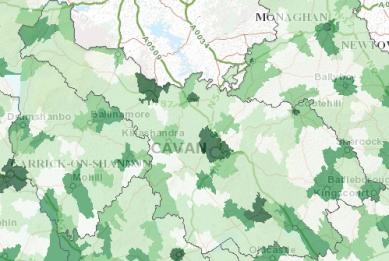 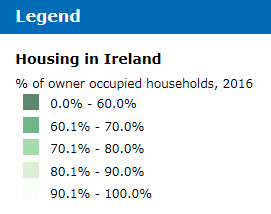 Type of HouseholdHouseholdsPersonsOne person6,6836,683Married couple4,2198,438Cohabiting couple8441,688Married couple and children9,24239,039Cohabiting couple and children1,1754,587Father and children387969Mother and children2,2025,968Couple and others217724Couple children and others4842,575Father children and others50194Mother children and others213789Two or more family units2571,431Non-family households and relations5291,200Two or more non-related persons3971,000Total26,89975,285Size of householdHouseholdsPersons1 person6,6836,6832 persons7,22714,4543 persons4,32712,9814 persons4,35817,4325 persons2,76813,8406 persons1,0916,5467 persons2952,0658 or more persons1501,284Total26,89975,285Type of accommodationHouseholds% of householdsHouse/Bungalow25,33594.19Flat/Apartment1,1104.13Bed-sit220.08Caravan/Mobile Home930.35Not stated3391.26Total26,899Type of occupancyHouseholdsPersonsOwner occupied with mortgage8,50730,082Owner occupied no mortgage10,65725,080Rented from Private Landlord4,17111,625Rented from Local Authority2,1695,593Rented from Voluntary Body133229Occupied free of rent511946Not stated6581,589Total26,80675,144Central heatingHouseholdsNo central heating273Oil18,698Natural Gas2,000Electricity1,146Coal (incl. Anthracite)2,002Peat (incl. turf)899Liquid Petroleum Gas (LPG)269Wood (incl. wood pellets)890Other182Not stated447Total26,806Type of water supplyHouseholdsPublic main12,099Group scheme with public source4,961Group scheme with private source2,746Other private source6,056None54Not stated890Total26,806Type of sewerage facilityHouseholdsPublic scheme11,132Individual septic tank12,319Other individual treatment2,117Other166No sewerage facility59Not stated1,013Total26,806Communal EstablishmentsTotalNumber of establishments50Number of persons1,717Principal Economic StatusMaleFemaleTotalAt work 17,11213,39730,509Looking for first regular job 314289603Unemployed having lost or given up previous job 2,7282,0824,810Student 2,9093,1056,014Looking after home/family 4015,1445,545Retired 4,5083,9568,464Unable to work due to permanent sickness or disability1,2281,1622,390Other13782219Total29,33729,21758,554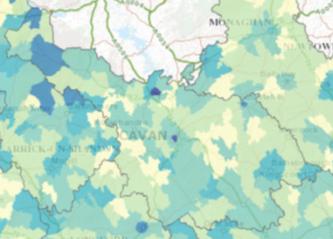 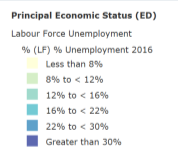 Social ClassMaleFemaleTotalProfessional workers 2,3461,8694,215Managerial and technical 8,3509,86618,216Non-manual 5,5008,16713,667Skilled manual 8,9114,86613,777Semi-skilled 5,1044,5679,671Unskilled 1,8621,4063,268All others gainfully occupied and unknown 6,2577,10513,362Total 38,33037,84676,176Socio-economic group of reference personHouseholdsPersonsA Employers and managers2,8939,063B Higher professional1,0483,205C Lower professional2,3746,773D Non-manual4,12211,294E Manual skilled3,0849,357F Semi-skilled2,5407,439G Unskilled1,0662,856H Own account workers1,4824,558I Farmers3,2118,796J Agricultural workers301825Z All others gainfully occupied and unknown4,77811,119Total26,89975,285IndustryMaleFemaleTotal%Agriculture forestry and fishing3,0304253,45511.32Building and construction1,9881442,1326.99Manufacturing industries3,7731,3085,08116.65Commerce and trade3,0402,9535,99319.64Transport and communications1,1293321,4614.79Public administration6587921,4504.75Professional services1,3835,0366,41921.04Other2,1112,4074,51814.81Total17,11213,39730,509Means of TravelWorkSchool or CollegeTotalOn foot1,8512,3504,201Bicycle14198239Bus minibus or coach4255,1515,576Train DART or LUAS553792Motorcycle or scooter27330Car driver19,24767219,919Car passenger1,4228,82110,243Van3,299563,355Other (incl. lorry)34811359Work mainly at or from home1,940211,961Not stated1,2886011,889Total30,04317,82147,864Time leaving homePersons%Before 06:303,8608.4106:30-07:002,8816.2807:01-07:303,2937.1707:31-08:006,36813.8708:01-08:307,86417.1308:31-09:0011,02224.0109:01-09:305,70912.44After 09:302,7355.96Not stated2,1714.73Total45,903Journey timePersons%Under 15 mins17,92439.051/4 hour - under 1/2 hour11,91525.961/2 hour - under 3/4 hour6,31113.753/4 hour - under 1 hour1,8123.951 hour - under 1 1/2 hours2,5025.451 1/2 hours and over1,9894.33Not stated3,4507.52Total45,903DisabilityMaleFemaleTotalTotal4,7254,7839,508CarersMaleFemaleTotalTotal1,2651,8663,131General HealthMaleFemaleTotalTotal %Very good23,17322,99246,16560.60Good10,38210,06420,44626.84Fair3,2343,2456,4798.51Bad4664889541.25Very bad125852100.28Not stated9509721,9222.52Total38,33037,84676,176Motor carsHouseholds%No motor car3,11111.61One motor car11,11741.47Two motor cars9,70036.19Three motor cars1,6776.26Four or more motor cars6142.29Not stated5872.19Total26,806Personal ComputerCavan HouseholdsCavan %State HouseholdsState%Yes17,28664.491,160,60368.36No8,76132.68478,48728.19Not stated7592.8358,5753.45Total26,8061,697,665Internet AccessHouseholdsBroadband1706163.65Other269810.06No631823.57Not stated7292.72Total26806Electoral DivisionAge 0-18Age 19 Age 20-24Age 25-29Age 30-34Age 35-39Age 40-44Age 45-49Age 50-54Age 55-59Age 60-64Age 65-69Age 70-74Age 75-79Age 80-84Age 85+Total PopCavan Urban100441249315353307236212204213208159936165503,770Bailieborough1193392062302932942892692462061861791469185534,005Carnagarve146642292833515138343924231177569Crossbane203825213657435338282526201795614Drumanespick16731115243125412142171712795447Enniskeen1406222727223739423520139486457Killinkere1233301822203331313230271171512445Kingscourt104343152212308294229230184157153107875945323,335Lisagoan12341718383316312919301616742403Mullagh7872574112172195183182110848775693521102,221Shercock362157179100101938081725547323921141,262Skeagh12752213151829322428262517898406Taghart1721039324735414538453824231946618Termon14382636263942323529353624979536Ballyconnell4401752821681591208573749261472823321,553Ballymagauran555671210182120231222710116245Bawnboy15042825423538484337302835121814587Bilberry39386615141251214109633165Carn5011365131420202212139634211Diamond33154812138936136432130Doogary33251173121114910103417142Kinawley3018351153126885222111Lissanover85313617232020261916159676291Pedara Vohers / Tircahan42295911108122091991064185Swanlinbar923171720242528372323261311106375Templeport / Benbrack552182120161921292423272318106332Ballyjamesduff10684915818425631724922518315612395645832213,238Castlerahan265105129366073827240474535271910901Kilbride28383330557481637952524629282433970Lurgan17062720283535695030372027192434631Munterconnaught36115514261717610898635436422117131,129Virginia13345717824733533134133528423719716712611367514,400Ardue2219212569536359788071512922123866Arvagh26373442646560735654655237392820959Ashfield1015161616202428182819171515137358Ballintemple11273029231836243637271815859434Ballyhaise3061355596581736877535741342432181,056Ballymachugh22510372945645669625136453240189828Bellananagh4751975941481101049788857456422516211,529Belturbet Urban3621597951191109883751049893724027161,504Bruce Hall6648361615191796167794212Butler's Bridge138114143337473436322712131778470Canningstown13342228272635334941391922181224532Carrafin128311141627292935282020111577400Castlesaunderson8551317181925151820211410974300Cavan Rural2507683264917898216944604103582902992341711412148,273Clonervy2491258384351599464554136289106853Cootehill Rural3071561646384786682686248441019161,087Cootehill Urban3881278121134135941111001068375624733191,598Corr7831110102114191417171914587267Corraneary1084241632292337293228291715146443Crossdoney1569302426423649352626311814136541Crosskeys1948402837395154566133342610719697Cuttragh130112214202932272218161861576393Denn2135313235485058454629482518139705Derrin119817192034382031242933181193433Drumcarban17691428394736452742443030191313612Drumcarn1391025242434353327473745192063528Drung157218222841323448323730157147524Graddum153734222734344539463324241846550Grilly12261122202531283137263218191641485Kilconny17842018294542473440283315724546Kill108311262020232726301918121075365Killashandra27411636558568664991006568534225241,153Killykeen184316213045533636374242251787602Kilnaleck3231238518592111857654574538291391,118Knappagh12762822243728324023371922892464Larah North140226182917323943302427211266472Larah South1268253435323524392830221223138494Milltown864513161630302928262920964351Moynehall5442486741181211311231231219069502826161,744Rakenny9882417263228223628292117121013421Redhill121517262629263232273922211275447Springfield34175510101416109187793165Stradone22434131426045515647493935171115766Tullyvin East1263121942342327282431222825126462Tullyvin West690171918242082417131519563277Waterloo20083927415046675967372626152623757Derrylahan170434217111045484185Dowra2617155610718191294429154Dunmakeever / Derrynananta313103311512121110611653142Eskey6412124292324302422161410476319Killinagh / Teebane38055410512168667834137Tuam64311162214262026382231135911331Drumlumman1977222337543345302930291914107586Kilcogy1306201523323322302323232011106427Kilgolagh835181414242424342516149685323Loughdawan92110112326212618201919169189338Scrabby166102332373230525641253320211813609Total219998383525398954205813549352914963446839133445257118181399123176,176